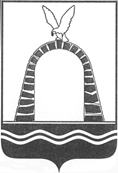 АДМИНИСТРАЦИЯ ГОРОДА БАТАЙСКАПОСТАНОВЛЕНИЕ от ______________ № _____г. БатайскО системе внутреннего обеспечения соответствия требованиям антимонопольного законодательства (антимонопольный комплаенс)в Администрации города Батайска В целях реализации Указа Президента Российской Федерации от 21.12.2017 № 618 «Об основных направлениях государственной политики по развитию конкуренции», распоряжения Правительства РФ от 18.10.2018           № 2258-р «Об утверждении методических рекомендаций по созданию и организации федеральными органами исполнительной власти системы внутреннего обеспечения соответствия требованиям антимонопольного законодательства», Администрация города Батайска постановляет: 1. Организовать в Администрации города Батайска систему внутреннего обеспечения соответствия требованиям антимонопольного законодательства (антимонопольный комплаенс).2. Утвердить Положение об организации в Администрации города Батайска системы внутреннего обеспечения соответствия требованиям антимонопольного законодательства (антимонопольный комплаенс) согласно приложению № 1 к настоящему постановлению.3. Утвердить Положение о Комиссии по оценке эффективности организации и функционирования системы внутреннего обеспечения соответствия требованиям антимонопольного законодательства (антимонопольный комплаенс) в Администрации города Батайска согласно приложению № 2 к настоящему постановлению.4. Утвердить Состав Комиссии по оценке эффективности  организации и функционирования системы внутреннего обеспечения соответствия требованиям антимонопольного законодательства (антимонопольный комплаенс) в Администрации города Батайска согласно приложению № 3 к настоящему постановлению.5. Настоящее постановление подлежит размещению на официальном сайте Администрации города Батайска. 6. Настоящее постановление подлежит включению в регистр муниципальных нормативных правовых актов Ростовской области.7. Контроль за исполнением настоящего постановления оставляю за собой.Постановление вноситотдел экономики, инвестиционной политикии стратегического развития Администрации города Батайска Приложение № 1 к постановлениюАдминистрациигорода Батайскаот ________№ _____Положениеоб организации в Администрации города Батайска системы внутреннего обеспечения соответствия требованиям антимонопольного законодательства (антимонопольный комплаенс)1. Общие положенияНастоящее положение разработано в целях формирования единого подхода к созданию и организации в Администрации города Батайска (далее – Администрация) системы внутреннего обеспечения соответствия требованиям антимонопольного законодательства (антимонопольный комплаенс).Для целей Положения используются следующие понятия: «антимонопольное законодательство» - законодательство, основывающееся на Конституции Российской Федерации, Гражданском кодексе Российской Федерации и состоящее из Федерального закона «О защите конкуренции», иных федеральных законов, регулирующих отношения, связанные с защитой конкуренции, в том числе с предупреждением и пресечением монополистической деятельности и недобросовестной конкуренции, в которых участвуют федеральные органы исполнительной власти, органы государственной власти субъектов Российской Федерации, органы местного самоуправления, иные осуществляющие функции указанных органов организации, а также государственные внебюджетные фонды, Центральный банк Российской Федерации, российские юридические лица и иностранные юридические лица, физические лица, в том числе индивидуальные предприниматели;«антимонопольный комплаенс» - совокупность правовых и организационных мер, направленных на соблюдение требований антимонопольного законодательства и предупреждение его нарушения;«антимонопольный орган» - федеральный антимонопольный орган и его территориальные органы;«доклад об антимонопольном комплаенсе» - документ, содержащий информацию об организации и функционировании антимонопольного комплаенса в Администрации;«коллегиальный орган» - совещательный орган, осуществляющий оценку эффективности антимонопольного комплаенса;«нарушение антимонопольного законодательства» - недопущение, ограничение, устранение конкуренции;«риски нарушения антимонопольного законодательства» («комплаенс- риски») - сочетание вероятности и последствий наступления неблагоприятных событий в виде ограничения, устранения или недопущения конкуренции;«уполномоченные структурные подразделения» - подразделения Администрации, осуществляющие внедрение и контроль за исполнением в Администрации  антимонопольного комплаенса.1.3.  Цели антимонопольного комплаенса: обеспечение соответствия деятельности Администрации требованиям антимонопольного законодательства; - профилактика нарушений требований антимонопольного законодательства в деятельности Администрации.Задачи антимонопольного комплаенса:а)	выявление рисков нарушений антимонопольного законодательства;б)	управление рисками нарушения антимонопольного законодательства;в)	контроль соответствия деятельности Администрации требованиям антимонопольного законодательства;г)	оценка эффективности функционирования в Администрации антимонопольного комплаенса.Принципы антимонопольного комплаенса:а)	заинтересованность руководства Администрации в эффективности антимонопольного комплаенса;б)	регулярность оценки комплаенс-рисков;в)	информационная открытость функционирования в Администрации антимонопольного комплаенса;г)	непрерывность функционирования антимонопольного комплаенса;д)	совершенствование антимонопольного комплаенса.2. Организация антимонопольного комплаенса2.1. Общий контроль организации антимонопольного комплаенса и обеспечения его функционирования осуществляется главой Администрации, который:2.1.1. вводит в действие акт об антимонопольном комплаенсе, вносит в него изменения, а также принимает внутренние документы, регламентирующие реализацию антимонопольного комплаенса;2.1.2. применяет предусмотренные законодательством Российской Федерации меры ответственности за нарушение сотрудниками Администрации правил антимонопольного комплаенса;2.1.3. рассматривает материалы, отчеты и результаты периодических оценок эффективности функционирования антимонопольного комплаенса и принимает меры, направленные на устранение выявленных недостатков;2.1.4. осуществляет контроль за устранением выявленных недостатков антимонопольного комплаенса;2.1.5. утверждает доклад об антимонопольном комплаенсе, по результатам его рассмотрения Коллегиальным органом.2.2. Функции Коллегиального органа, осуществляющего оценку эффективности организации и функционирования антимонопольного комплаенса возлагаются на Комиссию по оценке эффективности организации и функционирования системы внутреннего обеспечения соответствия требованиям антимонопольного законодательства Администрации (антимонопольный комплаенс) (далее - Комиссия).2.3.  К функциям Коллегиального органа относятся:а)	рассмотрение и оценка мероприятий в части, касающейся функционирования антимонопольного комплаенса;б)	рассмотрение  доклада об антимонопольном комплаенсе.2.4. Функции уполномоченного подразделения, связанные с организацией и функционированием антимонопольного комплаенса, распределяются между структурными подразделениями Администрации в соответствии с их компетенцией:юридическим отделом;отделом по взаимодействию с правоохранительными органами, казачеством и профилактики коррупционных правонарушений;главным специалистом - контрактным управляющим;- отделом муниципальных закупок;- отделом малого и среднего предпринимательства, торговли;- отделом экономики, инвестиционной политики и стратегического развития.2.5. К компетенции юридического отдела Администрации относятся следующие функции уполномоченного подразделения:а)	выявление рисков нарушения антимонопольного законодательства, учет обстоятельств, связанных с рисками нарушения антимонопольного законодательства, определение вероятности их возникновения;б)	правовая экспертиза проектов нормативных правовых актов на предмет нарушения	антимонопольного	законодательства;в)	 правовая экспертиза проектов муниципальных контрактов на предмет нарушения	антимонопольного	законодательства; г) консультирование сотрудников Администрации по вопросам, связанным с соблюдением антимонопольного законодательства и антимонопольным комплаенсом;д)	организация взаимодействия с другими структурными подразделениями Администрации по вопросам, связанным с антимонопольным комплаенсом;е)	информирование главы Администрации о внутренних документах, которые могут повлечь нарушение антимонопольного законодательства, противоречить антимонопольному законодательству и антимонопольному комплаенсу;ж)	участие в Комиссии и проверках, связанных с нарушениями, выявленными в ходе контроля соответствия деятельности сотрудников Администрации требованиям антимонопольного законодательства в порядке, установленном действующим законодательством и муниципальными правовыми актами;з)	иные функции, связанные с функционированием антимонопольного комплаенса;и) предоставление информации в адрес отдела экономики, инвестиционной политики и стратегического развития для подготовки доклада об антимонопольном комплаенсе.2.6. К компетенции отдела по взаимодействию с правоохранительными органами, казачества и профилактики коррупционных правонарушений Администрации относятся следующие функции уполномоченного подразделения:а)	выявление конфликта интересов в деятельности сотрудников и структурных подразделений Администрации, разработка предложений по их исключению;б)	проведение проверок в случаях обнаружения признаков коррупционных рисков, наличия конфликта интересов либо нарушения правил служебного поведения при осуществлении муниципальными служащими Администрации своих обязанностей. Обеспечение мер по минимизации коррупционных рисков в таких случаях осуществляется в порядке, установленном муниципальными правовыми актами;в) участие в Комиссии и проверках, связанных с нарушениями, выявленными в ходе контроля соответствия деятельности сотрудников Администрации требованиям антимонопольного законодательства в порядке, установленном действующим законодательством и муниципальными правовыми актами;г) информирование главы Администрации о внутренних документах, которые могут повлечь нарушение антимонопольного законодательства, противоречить антимонопольному законодательству и антимонопольному комплаенсу;д)	ознакомление новых сотрудников с Положением при поступлении на муниципальную службу в Администрацию;е)	консультирование сотрудников при необходимости по вопросам, связанным с соблюдением антимонопольного законодательства и антимонопольным комплаенсом;ж) организация совместно с юридическим отделом Администрации систематического обучения сотрудников требованиям антимонопольного законодательства и антимонопольного комплаенса;з) правовая экспертиза проектов нормативных правовых актов на предмет нарушения	антимонопольного	законодательства;и) предоставление информации в адрес отдела экономики, инвестиционной политики и стратегического развития для подготовки доклада об антимонопольном комплаенсе.2.7. К компетенции отдела муниципальных закупок, главного специалиста - контрактного управляющего Администрации относятся следующие функции уполномоченного подразделения:а)	выявление рисков нарушения антимонопольного законодательства, учет обстоятельств, связанных с рисками нарушения антимонопольного законодательства, определение вероятности возникновения рисков нарушения антимонопольного законодательства;б)	осуществление контроля за соблюдением антимонопольного законодательства в сфере закупок товаров, работ, услуг для обеспечения муниципальных нужд Администрации;в)	информирование главы Администрации о внутренних документах, которые могут повлечь нарушение антимонопольного законодательства, противоречить антимонопольному законодательству и антимонопольному комплаенсу;г)	иные функции, связанные с функционированием антимонопольного комплаенса;д) предоставление информации в адрес отдела экономики, инвестиционной политики и стратегического развития для  подготовки доклада об антимонопольном комплаенсе.2.8. К компетенции отдела малого и среднего предпринимательства, торговли  Администрации относятся следующие функции уполномоченного подразделения:а) осуществление контроля за соблюдением антимонопольного законодательства в сфере развития малого и среднего предпринимательства, торговли;б)	информирование главы Администрации о внутренних документах, которые могут повлечь нарушение антимонопольного законодательства, противоречить антимонопольному законодательству и антимонопольному комплаенсу;в) предоставление информации в адрес отдела экономики, инвестиционной политики и стратегического развития для подготовки доклада об антимонопольном комплаенсе.2.9. К компетенции отдела экономики, инвестиционной политики и стратегического развития Администрации относятся следующие функции уполномоченного подразделения:а) подготовка и представление главе Администрации на утверждение правового акта об антимонопольном комплаенсе (внесение изменений в правовой акт об антимонопольном комплаенсе), а также внутренних документов Администрации, регламентирующих процедуры антимонопольного комплаенса;б) подготовка доклада об антимонопольном комплаенсе.3. Выявление и оценка рисков нарушения антимонопольного законодательства (комплаенс-рисков)3.1. В целях выявления и оценки рисков нарушения антимонопольного законодательства (комплаенс-рисков) уполномоченным структурным подразделением Администрации в рамках своих полномочий (компетенции) на регулярной основе организуется проведение следующих мероприятий:а)	анализ выявленных нарушений антимонопольного законодательства в деятельности Администрации (наличие предостережений, предупреждений, штрафов, жалоб, возбужденных дел);б)	анализ нормативных правовых актов Администрации, а также правовых актов, направленных на регулирование отношений, связанных с защитой конкуренции, предупреждением и пресечением монополистической деятельности и недобросовестной конкуренции и адресованных неопределенному кругу лиц, которые могут иметь признаки нарушения антимонопольного законодательства;в)	анализ проектов нормативных правовых актов Администрации;г)	мониторинг и анализ практики применения Администрацией антимонопольного законодательства;д)	проведение систематической оценки эффективности разработанных и реализуемых мероприятий по снижению рисков нарушения антимонопольного законодательства.3.1.1. К компетенции юридического отдела, отдела по взаимодействию с правоохранительными органами, казачества и профилактики коррупционных правонарушений Администрации относятся следующие мероприятия уполномоченного подразделения:- анализ выявленных нарушений антимонопольного законодательства в деятельности Администрации (наличие предостережений, предупреждений, штрафов, жалоб, возбужденных дел):а)	осуществление сбора в структурных подразделениях Администрации сведений о наличии нарушений антимонопольного законодательства;б)	составление перечня нарушений антимонопольного законодательства в Администрации, который содержит классифицированные по сферам деятельности Администрации сведения о выявленных за последние 3 года нарушениях антимонопольного законодательства (отдельно по каждому нарушению) и информацию о нарушении (указание нарушенной нормы антимонопольного законодательства, краткое изложение сути нарушения, указание последствий нарушения антимонопольного законодательства и результата рассмотрения нарушения антимонопольным органом), позицию антимонопольного органа, сведения о мерах по устранению нарушения, а также о принятых мерах, направленных на недопущение повторения нарушения.анализ нормативных правовых актов Администрации:а)	разработка и размещение на официальном сайте Администрации в сети «Интернет» исчерпывающего перечня муниципальных нормативных правовых актов (далее - перечень актов) с приложением к перечню актов текстов таких актов, за исключением актов, содержащих сведения, относящиеся к охраняемой законом тайне;б)	размещение на официальном сайте Администрации уведомления о начале сбора замечаний и предложений организаций и граждан по перечню актов;в)	осуществление сбора и проведение анализа представленных замечаний и предложений организаций и граждан по перечню актов;г)	рассмотрение вопросов о необходимости внесения изменений в муниципальные нормативные правовые акты;- анализ проектов нормативных правовых актов Администрации:а)	размещение на официальном сайте Администрации в сети «Интернет» проекта муниципального нормативного правового акта с необходимым обоснованием реализации предлагаемых решений, в том числе их влияния на конкуренцию;б)	осуществление сбора и проведение оценки поступивших от организаций и граждан замечаний и предложений по проекту нормативного правового акта;мониторинг и анализ практики применения Администрацией антимонопольного законодательства:а)	осуществление на постоянной основе сбора сведений о правоприменительной практике в Администрации;б)	подготовка по итогам сбора информации, предусмотренной подпунктом «а» настоящего пункта, аналитической справки об изменениях и основных аспектах правоприменительной практики.По результатам проведенных мероприятий, предусмотренных пунктом  3.1.1 Положения в срок до 1 февраля года, следующего за отчетным, уполномоченные подразделения направляют в отдел экономики, инвестиционной политики и стратегического развития Администрации:а)	аналитическую справку, содержащую результаты анализа информации по вопросам, указанным в пункте 3.1.1;б)	предложения в карту комплаенс-рисков Администрации (приложение № 1);в)	предложения в План мероприятий («дорожную карту») Администрации (приложение № 2).3.1.2. К компетенции отдела экономики, инвестиционной политики и стратегического развития Администрации относятся следующие мероприятия уполномоченного подразделения:- проведение оценки эффективности разработанных и реализуемых мероприятий по снижению рисков нарушения антимонопольного законодательства:а)	при выявлении рисков нарушения антимонопольного законодательства обеспечивается проведение оценки таких рисков с учетом следующих показателей:низкий уровень - отрицательное влияние на отношение институтов гражданского общества к деятельности Администрации города Батайска по развитию конкуренции, вероятность выдачи предупреждения, возбуждения дела о нарушении антимонопольного законодательства, наложение штрафа отсутствует;незначительный уровень - вероятность выдачи Администрации предупреждения;существенный уровень - вероятность выдачи Администрации предупреждения и возбуждения в отношении него дела о нарушении антимонопольного законодательства;высокий уровень - вероятность выдачи Администрации предупреждения, возбуждения в отношении нее дела о нарушении антимонопольного законодательства и привлечения ее к административной ответственности (штраф, дисквалификация);б)	на основе проведенной оценки рисков нарушения антимонопольного законодательства составляется описание рисков согласно приложению № 1 к настоящему Положению.3.2. На основе сведений, представленных юридическим отделом Администрации, отделом по взаимодействию с правоохранительными органами, казачества и профилактики коррупционных правонарушений Администрации, отделом муниципальных закупок Администрации, главным специалистом - контрактным управляющим Администрации, отделом малого и среднего предпринимательства, торговли Администрации,  в  срок не позднее 1 марта года, следующего за отчетным, отдел экономики, инвестиционной политики и стратегического развития Администрации готовит проект доклада об антимонопольном комплаенсе в соответствии с требованиями, установленными разделом 6 Положения.4. Мероприятия по снижению рисков нарушения антимонопольного законодательстваВ целях снижения рисков нарушения антимонопольного законодательства отдел экономики, инвестиционной политики и стратегического развития Администрации на основании предложений структурных подразделений Администрации разрабатывает план мероприятий («дорожную карту») по снижению рисков нарушения антимонопольного законодательства, согласно приложению № 2. План мероприятий («дорожная карта») по снижению рисков нарушения антимонопольного законодательства подлежит пересмотру в случае внесения изменений в карту рисков нарушения антимонопольного законодательства.План мероприятий («дорожная карта») по снижению рисков нарушения антимонопольного законодательства утверждается главой Администрации в срок не позднее 20 декабря года, предшествующему году, на который планируются мероприятия.4.4 Информация об исполнении мероприятий по снижению рисков нарушения антимонопольного законодательства отделом экономики, инвестиционной политики и стратегического развития Администрации включается в доклад об антимонопольном комплаенсе.5. Ключевые показатели и порядок оценки эффективности функционирования антимонопольного комплаенсаВ целях оценки эффективности функционирования антимонопольного комплаенса устанавливаются ключевые показатели в соответствии с Методикой расчета ключевых показателей эффективности функционирования антимонопольного комплаенса, разработанной федеральным антимонопольным органом.Уполномоченные подразделения Администрации не реже одного раза в год проводят оценку достижения ключевых показателей эффективности антимонопольного комплаенса.Информация о достижении ключевых показателей эффективности функционирования антимонопольного комплаенса в Администрации  включается в доклад об антимонопольном комплаенсе (приложение № 3).6. Доклад об антимонопольном комплаенсеДоклад об антимонопольном комплаенсе содержит информацию:а)	о результатах проведенной оценки рисков нарушения в Администрации антимонопольного законодательства;б)	об исполнении мероприятий по снижению рисков нарушения в Администрации антимонопольного законодательства;в)	о достижении ключевых показателей эффективности антимонопольного комплаенса.Доклад об антимонопольном комплаенсе представляется отделом экономики, инвестиционной политики и стратегического развития Администрации на рассмотрение коллегиальному органу до 1 марта года, следующего за отчетным.Доклад об антимонопольном комплаенсе, после рассмотрения коллегиальным органом, утверждается главой Администрации в срок не позднее 1 апреля года, следующего за отчетным.Доклад об антимонопольном комплаенсе, утвержденный главой Администрации, размещается на официальном сайте Администрации в течение месяца с момента его утверждения.Начальник общего отделаАдминистрации города Батайска                                           В.С. МирошниковаПриложение № 1к Положению об организации в  Администрации города Батайска системы внутреннего обеспечения соответствия требованиям антимонопольного законодательства(антимонопольный комплаенс)Карта рисковПриложение № 2к Положению об организации в  Администрации города Батайска системы внутреннего обеспечения соответствия требованиям антимонопольного законодательства(антимонопольный комплаенс)План мероприятий («дорожная карта»)по снижению комплаенс-рисков Приложение № 2к постановлениюАдминистрациигорода Батайскаот ________№ _____Положениео Комиссии по оценке эффективности организации и функционирования системы внутреннего обеспечения соответствия требованиям антимонопольного законодательства Администрации города Батайска  (антимонопольному комплаенсу)1. Общие положенияКомиссия по оценке эффективности организации и функционирования системы внутреннего обеспечения соответствия требованиям антимонопольного законодательства Администрации города Батайска  (антимонопольный комплаенс) (далее – Комиссия) является постоянно действующим коллегиальным органом.Комиссия	в своей деятельности руководствуется Конституцией Российской Федерации, федеральными законами, актами Президента Российской Федерации, актами Правительства Российской Федерации, постановлениями и распоряжениями Администрации города Батайска и настоящим Положением.Комиссия	подчиняется непосредственно главе Администрации. 2. Основные функции2.1. Комиссия осуществляет следующие функции:а)	рассмотрение и оценка мероприятий в части, касающейся функционирования антимонопольного комплаенса;б)	рассмотрение доклада об антимонопольном комплаенсе.3. Состав Комиссии и регламент деятельности3.1. Состав Комиссии формируется главой Администрации.3.2. Комиссия состоит из председателя, заместителя председателя, секретаря, членов Комиссии. Количественный состав Комиссии должен составлять не менее пяти человек.3.3. В целях исключения возможности возникновения конфликта интересов, который мог бы повлиять на принимаемые Комиссией решения, член Комиссии, находящийся в непосредственной подчиненности или подконтрольности у сотрудника Администрации, в отношении которого на заседании Комиссии принимается решение, а также состоящий с данным сотрудником Администрации в близком родстве или свойстве (родители, супруги, дети, братья, сестры, а также братья, сестры, родители, дети супругов и супруги детей), не участвует в проводимом на заседании Комиссии обсуждении и голосовании по данному вопросу.3.4. Председатель Комиссии:- определяет дату, время и место проведения заседания Комиссии;- согласовывает перечень вопросов для обсуждения на заседании Комиссии;- председательствует на заседаниях Комиссии, а в случае отсутствия возлагает свои функции на заместителя председателя Комиссии;- осуществляет общее руководство деятельностью Комиссии; - ведет заседание Комиссии;- дает поручения членам Комиссии, связанные с ее деятельностью; - подписывает протоколы заседания Комиссии. 3.5. Секретарь Комиссии:- обеспечивает участие членов Комиссии в заседании Комиссии; - ведет и оформляет протоколы заседания Комиссии;- представляет протоколы заседаний Комиссии на подпись председателю и членам Комиссии;- ведет иную документацию, связанную с деятельностью Комиссии; - организует проведение заседания Комиссии. 3.6. Члены Комиссии:- рассматривают представленные на заседание Комиссии документы; - высказывают свое мнение по рассматриваемым в документах вопросам.3.7. В заседаниях Комиссии по решению председателя Комиссии могут принимать участие иные лица из числа сотрудников Администрации, не входящие в состав Комиссии, обладающие правом совещательного голоса.3.8. Заседания Комиссии проводятся по мере необходимости либо при получении соответствующих обращений структурных подразделений Администрации и в срок не позднее пяти рабочих дней со дня получения указанного обращения. Секретарь Комиссии не менее чем за два дня до проведения заседания Комиссии сообщает членам Комиссии о дате, времени, месте его проведения и о вопросах, подлежащих рассмотрению. 3.9. Заседание Комиссии считается правомочным, если в нем принимает участие не менее двух третей ее членов.3.10. Решение	Комиссии принимается открытым голосованием простым большинством голосов и оформляется протоколом заседания Комиссии. Мнение председателя Комиссии при равенстве голосов членов Комиссии является решающим.3.11. Комиссия	рассматривает обращения структурных подразделений Администрации по каждому конкретному случаю нарушения требований антимонопольного законодательства на заседании Комиссии и принимает решения:а) о разъяснении вопросов, связанных с урегулированием разногласий по соблюдению требований антимонопольного законодательства, возникающих в структурных подразделениях Администрации;б) о	необходимости (отсутствии необходимости) применения дисциплинарного взыскания к работнику Администрации и ее структурных подразделений с указанием в протоколе заседания Комиссии оснований для принятия такого решения для его дальнейшего направления главе Администрации на рассмотрение для принятия окончательного решения в соответствии с законодательством Российской Федерации.3.12. Комиссия рассматривает доклад об антимонопольном комплаенсе.Начальник общего отделаАдминистрации города Батайска                                           В.С. МирошниковаПриложение № 3к постановлениюАдминистрациигорода Батайскаот ________№ _____СоставКомиссии по оценке эффективности организации и функционирования системы внутреннего обеспечения соответствия требованиям антимонопольного законодательства Администрации города Батайска(антимонопольному комплаенсу)Члены рабочей группы:Начальник общего отделаАдминистрации города Батайска				         В.С. МирошниковаГлава Администрации города БатайскаР.П. ВолошинВыявленные рискиОписание рисковПричины возникновения рисковМероприятия по минимизации и устранению рисковНаличие (отсутствие) остаточных рисковВероятность повторного возникновения рисков№ п/пМероприятия по минимизации и устранению рисковОписание действийОтветственный исполнительСрокПоказательБогатищеваНаталья Сергеевна-заместитель главы Администрации города Батайска по экономике, председатель ЕрмиловаТатьяна Геннадьевна -заместитель главы Администрации города Батайска по внутренней политике, заместитель председателя МолчановаИнна Владимировна-заместитель начальника отдела экономики, инвестиционной политики и стратегического развития  Администрации города Батайска, секретарь Никитин Валерий Александрович-начальник отдела по взаимодействию с правоохранительными органами, казачества и профилактики коррупционных правонарушений Администрации города Батайска СелевировМаксим Григорьевич -главный специалист - контрактный управляющий Администрации города БатайскаСкорина Инна Михайловна-начальник отдела экономики, инвестиционной политики и стратегического развития  Администрации города Батайска Халилов Усман Халилович -начальник юридического отдела Администрации города Батайска ЩербинаЕкатерина Алексеевна-начальник отдела муниципальных закупок  Администрации города БатайскаЭмЖанна Владимировна  -начальник отдела малого и среднего предпринимательства, торговли Администрации города  Батайска